          29 ноября 2017 года команда МКОУ «Богучарская СОШ № 2» «Next» приняла участие в зональном туре конкурса агитбригад по избирательному законодательству в г.Россошь среди учащихся средних школ и учреждений профессионального образования. В конкурсе приняли участие 5 команд:  Россошанского,  Кантемировского, Подгоренского,  Ольховатского и Богучарского районов.            Команды представляли домашнее задание на избирательную тематику, а затем проходил конкурс среди капитанов команд. Наш капитан Червонная Дарья успешно ответила на все заданные вопросы жюри конкурса. Конкурс проходил в острой интересной борьбе, все команды старались выступить достойно.           Председатель жюри – секретарь  Избирательной комиссии Воронежской области Хорунжий Сергей Николаевич отметил нашу команду за хорошее сплоченное выступление всех участников. В целом наша команда выступила достойно и заняла 2-е место в зональном конкурсе  агитбригад, команда и педагог, подготовивший выступление Епишева Светлана Васильевна награждены грамотами и дипломами Избирательной комиссии Воронежской области. 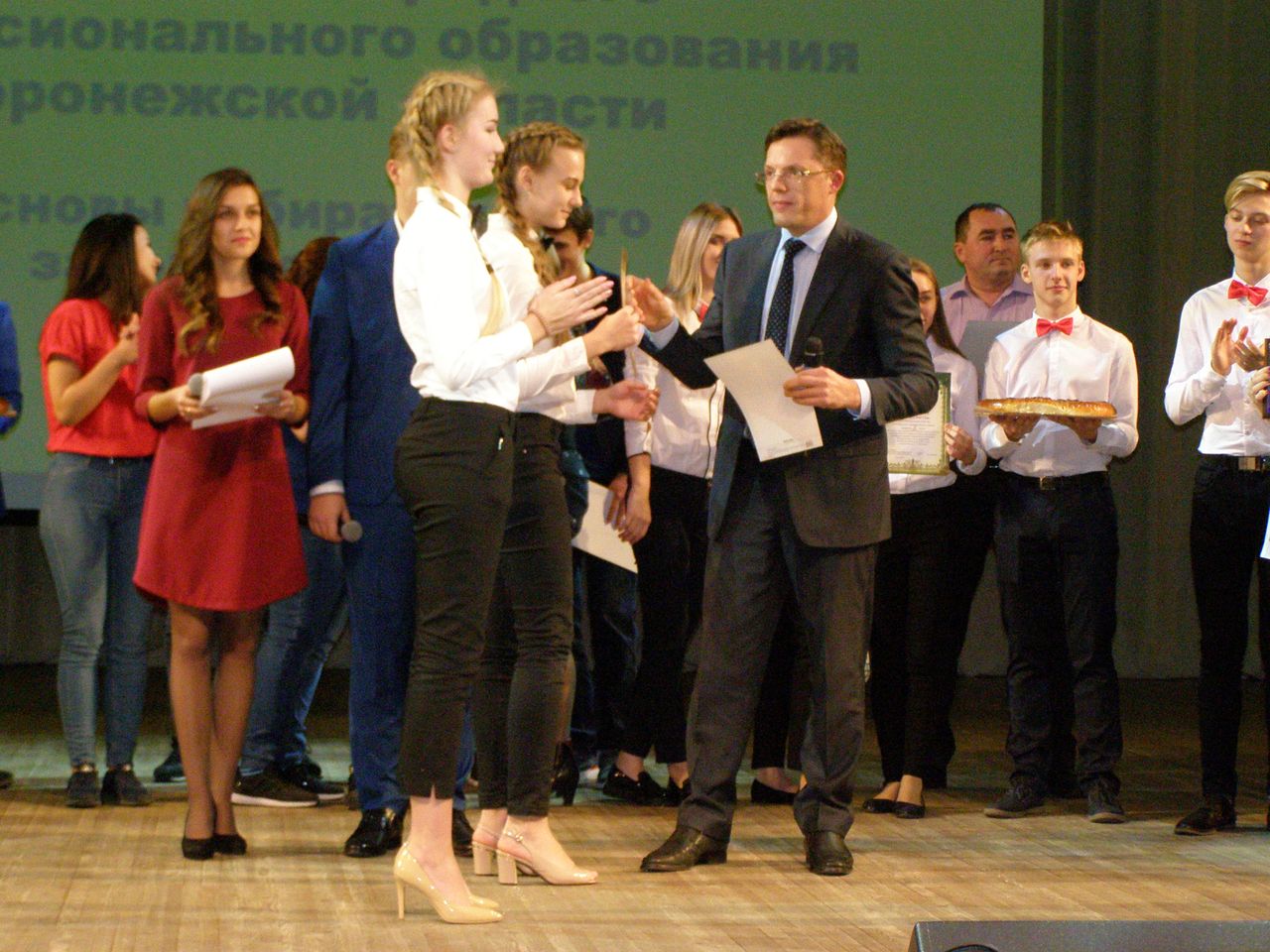 